Aanvraagformulier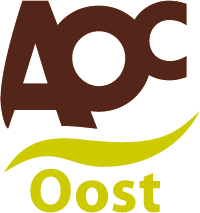 Herkansing BasiscontainersNaam:Studentnummer:Klas:Coach:School email:06-nr:---------------------------------------------------------------------------------------------------------Basiscontainer:Herkansen /  inhalen:(bij inhalen datum gemiste toets en reden vermelden, bijv ziek)Docent:Handtekening student: